Purpose The purpose of this procedure is to outline the protocol for dress code and uniform requirements. Procedure AP, PT and CS Employees All AP, PT, and CS personnel must be in business attire.  Business attire is defined as: Dress shirt, soft collar shirt, or blouse without any logos. Dress pants, slacks or skirts. No jeans for anyone except on casual Fridays. FM Employees Each employee who is required to wear work uniforms must wear his/her uniforms properly laundered. Shirts must be buttoned and tucked in during all working hours, including overtime hours. Each employee must be identifiable at all times including conditions that may call for covering their approved uniform. Physical Plant’s Administrators will provide approved identification in this situation.Violation of this policy may result in disciplinary action. May 2013 	Work Attire 	Page 1 of 2 Authorized by: ______________________________________ Scott Storrar Director, Facilities Planning and Construction ______________________________________ Dieter Otto Director of Custodial, Grounds, Motor Pool and Waste Management ______________________________________ Bilal Sarsour Director of Facilities Maintenance _______________________________________ John Donegan Chief of Operations May 2013 	Work Attire 	Page 2 of 2 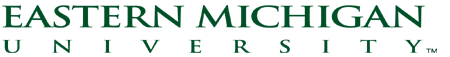 PHYSICAL PLANT  OPERATIONAL & MAINTENANCE  ADMINISTRATIVE PROCEDURE  PHYSICAL PLANT  OPERATIONAL & MAINTENANCE  ADMINISTRATIVE PROCEDURE  PHYSICAL PLANT  OPERATIONAL & MAINTENANCE  ADMINISTRATIVE PROCEDURE  Section Subject Effective date Procedure Number Administration Work Attire May 30, 2013 A-27 